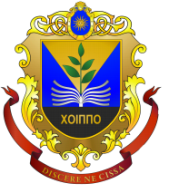 МІНІСТЕРСТВО ОСВІТИ І НАУКИ УКРАЇНИХМЕЛЬНИЦЬКА ОБЛАСНА РАДАХМЕЛЬНИЦЬКИЙ ОБЛАСНИЙ ІНСТИТУТПІСЛЯДИПЛОМНОЇ ПЕДАГОГІЧНОЇ ОСВІТИвул. Озерна, . Хмельницький, 29000,тел./факс (0382) 77-63-20, E-mail: hmoippo@i.ua, код ЄДРПОУ 02139802№    870       від  18. 10.2018 		Начальникам управлінь/відділів      	міських рад/райдержадміністрацій/    	об’єднаних територіальних громад  	Завідувачам Р(М)МК(Ц)Про проведення міжнародного проекту «Матіфік в Україні»Відповідно до листа Міністерства освіти і науки України №1/9-621 від 11.10.2018 пропонуємо закладам освіти долучитися до міжнародного проекту «Матіфік в Україні».Повідомляємо, що Міністерство освіти і науки України підписало меморандум про співпрацю з австралійським освітнім проектом «Матіфік». Матіфік - це онлайн інструмент для вивчення математики у початковій школі та у 5-6 класах в ігровій формі. В Україні Матіфік готовий надати безкоштовні ліцензії для всіх закладів освіти, які виявлять бажання використовувати цей освітній контент у процесі навчання (до кінця навчального року всім, хто зареєструється за посиланням нададуть безкоштовний доступ).Посилання для реєстрації: https://www.marketing.matific.com/ukraine-pageПросимо інформувати навчальні заклади та сприяти їх участі  у даному проекті.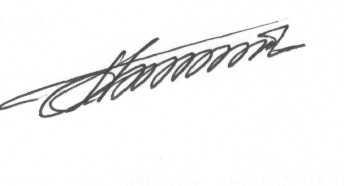 Ректор	                                           						В. Берека Обласний координатор  Гринчук Л.В.   067 722 86 91	